Summary of DecisionsNovember 23, 2016Regular meeting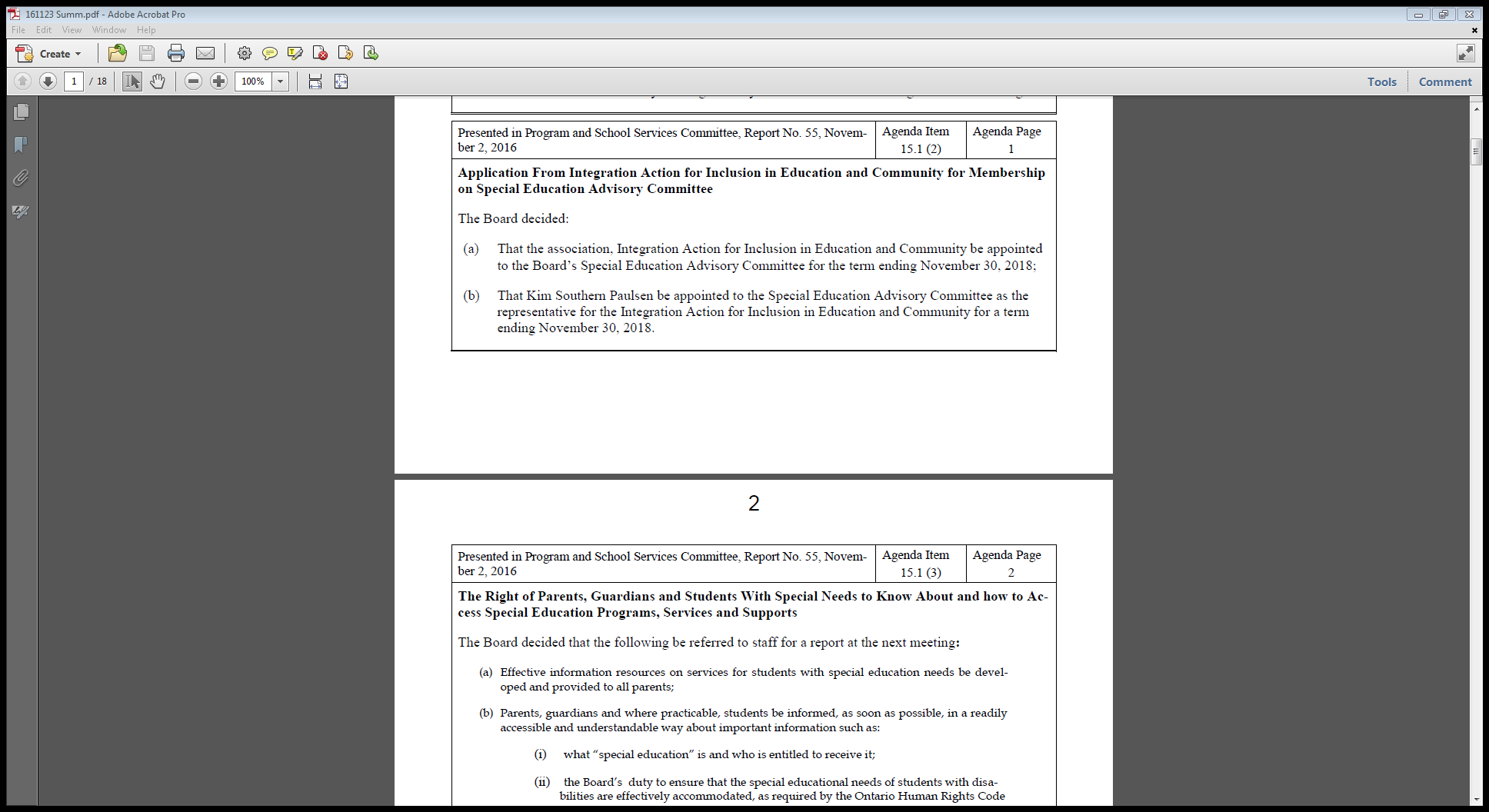 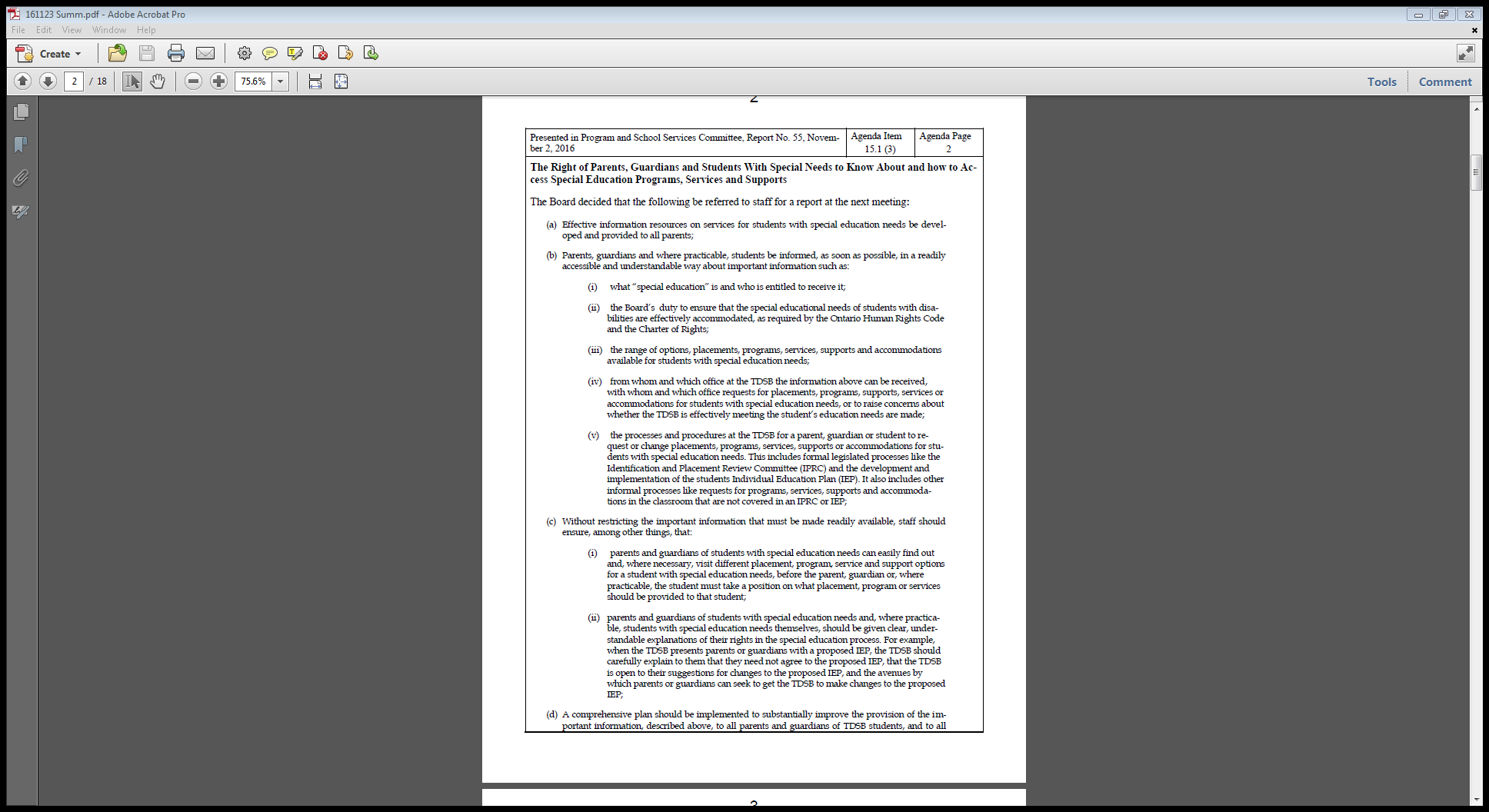 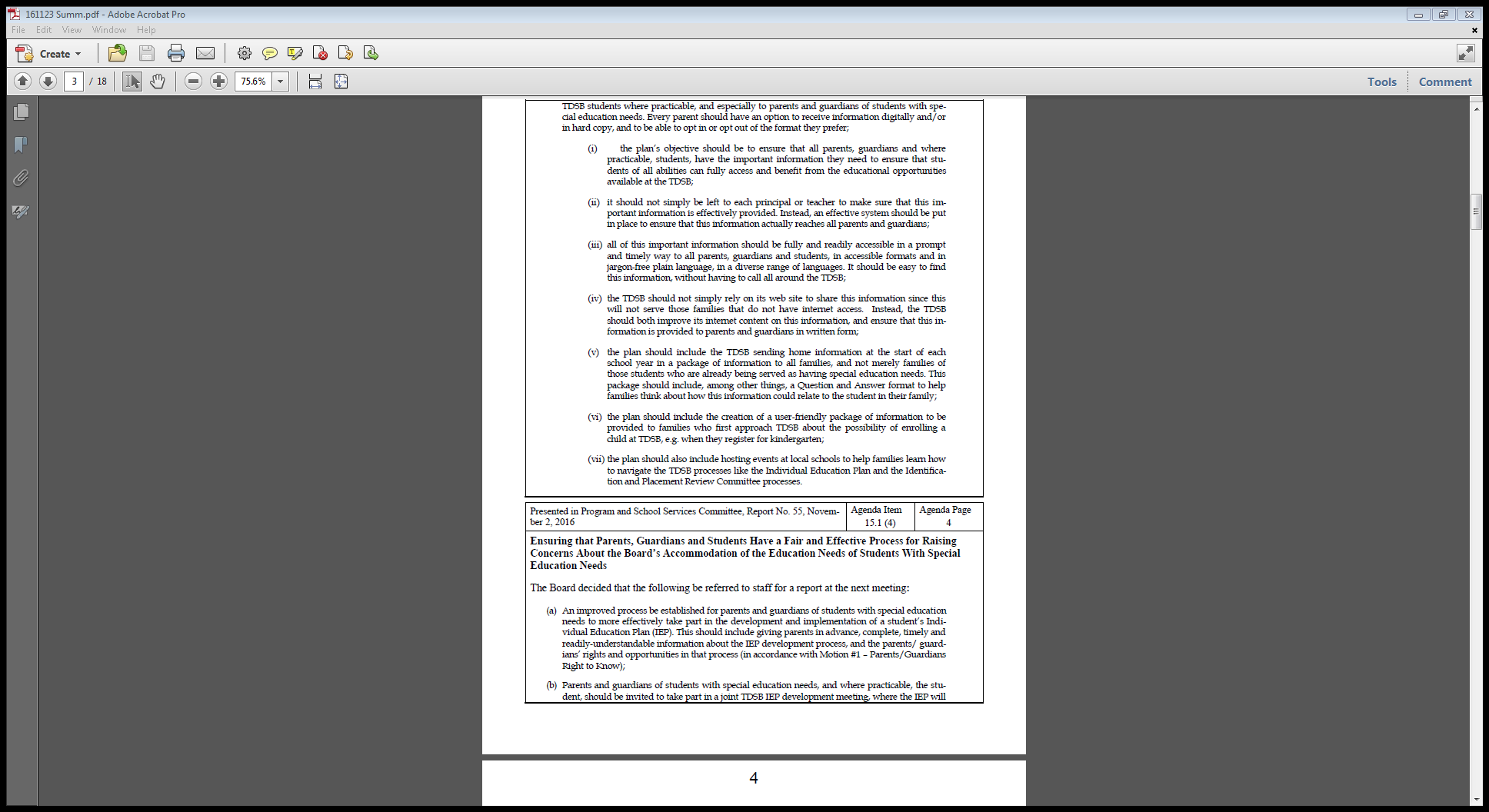 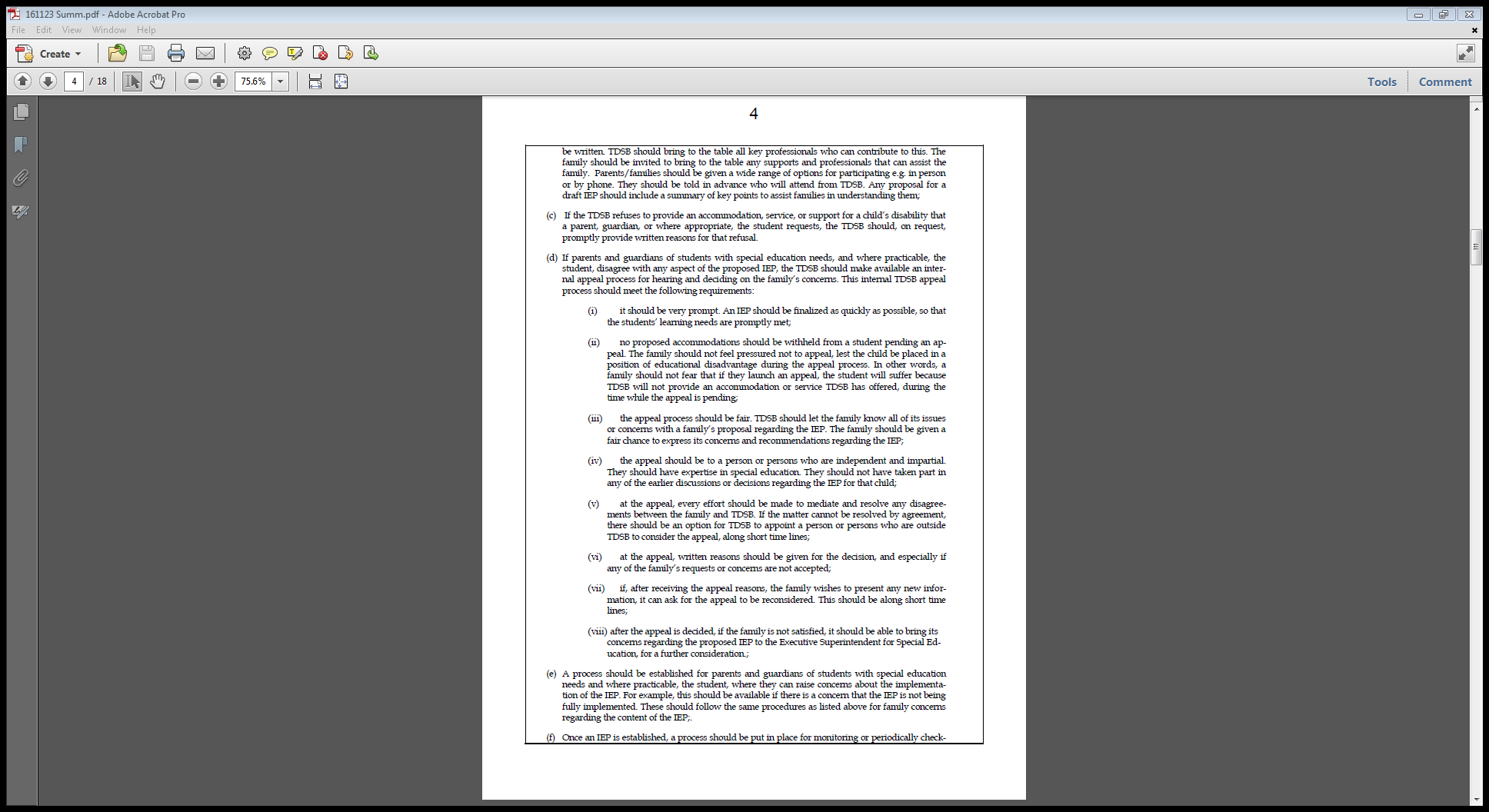 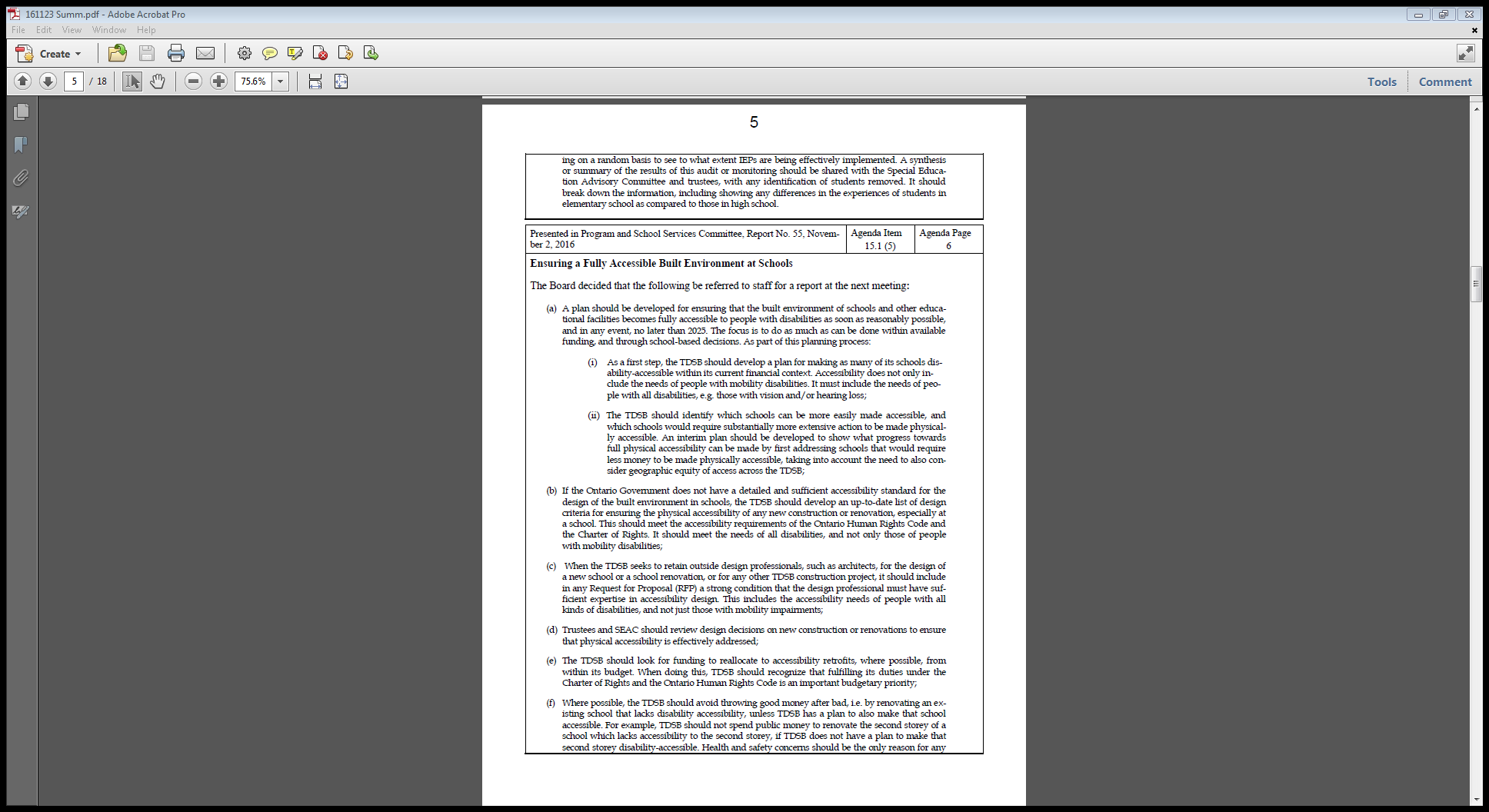 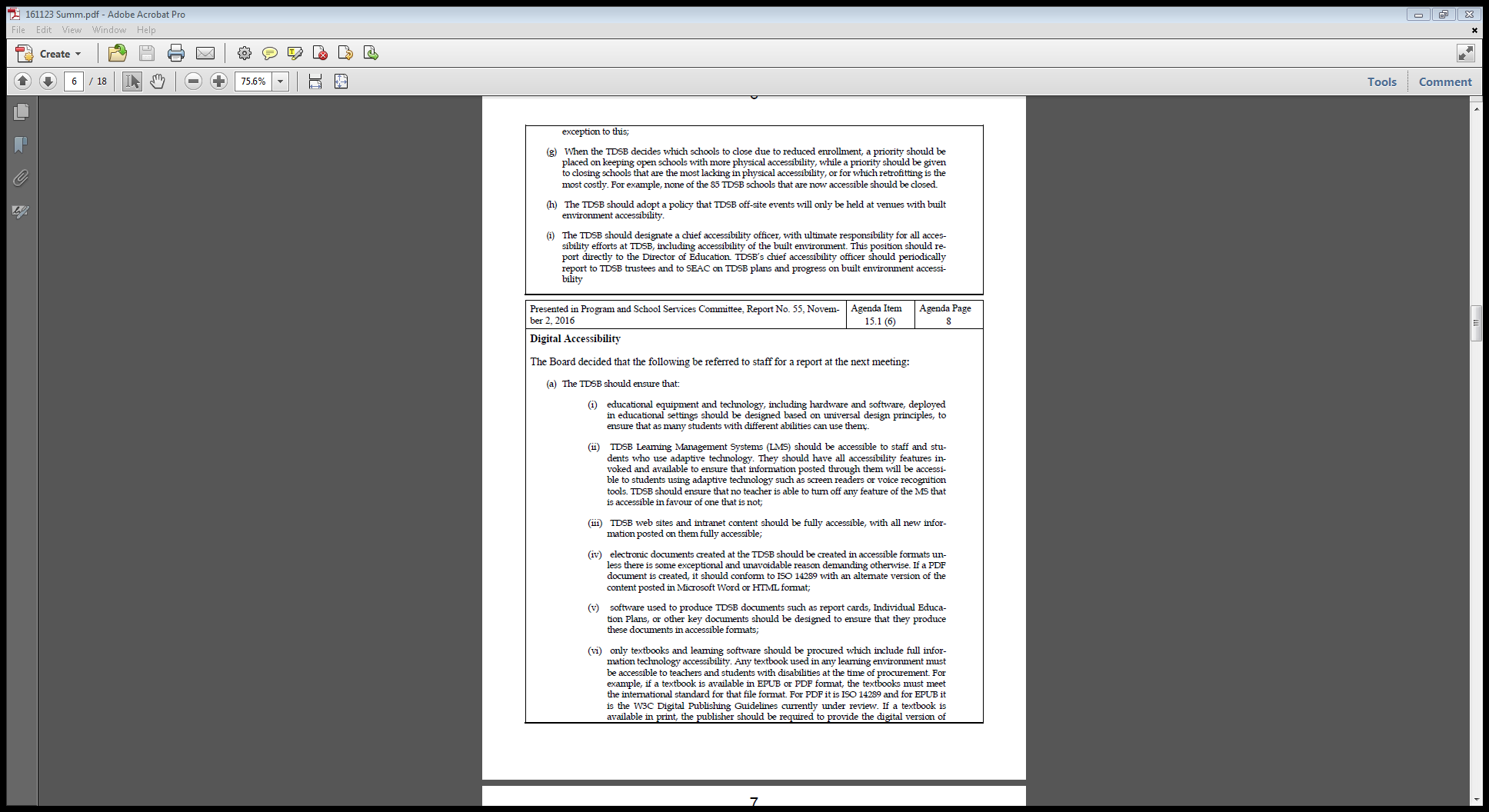 